Ո Ր Ո Շ ՈՒ Մ20 մայիսի 2019 թվականի   N 755-Ա ՍԼԱՎԻԿ ԼՅՈՒԴՎԻԿԻ ԿԱՐԱՊԵՏՅԱՆԻՆ ԿԱՊԱՆ ՀԱՄԱՅՆՔԻ ՏԱՎՐՈՒՍ ԲՆԱԿԱՎԱՅՐՈՒՄ ՎԱՐՉԱԿԱՆ ՂԵԿԱՎԱՐ ՆՇԱՆԱԿԵԼՈՒ ՄԱՍԻՆ      Ղեկավարվելով «Տեղական ինքնակառավարման մասին» Հայաստանի Հանրապետության օրենքի 31-րդ հոդվածով, 35-րդ հոդվածի 1-ին մասի 24)-րդ կետով, «Հանրային ծառայության մասին» ՀՀ օրենքի 6-րդ հոդվածի դրույթներով, ՀՀ Աշխատանքային օրենսգրքի 94-րդ հոդվածի 1)-ին կետով և հաշվի առնելով Ս. Կարապետյանի անձնական դիմումը, ո ր ո շ ու մ  ե մ.     1.Սլավիկ Լյուդվիկի Կարապետյանին 2019 թվականի մայիսի 21-ից նշանակել Հայաստանի Հանրապետության Սյունիքի մարզի Կապան համայնքի Տավրուս բնակավայրի վարչական ղեկավարի պաշտոնում:    2.Աշխատավարձը՝ ըստ Կապան համայնքի ավագանու 2018 թվականի դեկտեմբերի 10-ի թիվ 116-Ա որոշման թիվ 2-րդ հավելվածով հաստատված պաշտոնային դրույքաչափի՝ 110000 /մեկ հարյուր տասը հազար/ դրամ, աշխատաժամանակի ռեժիմը հնգօրյա աշխատանքային շաբաթ՝ երկու հանգստյան օրով, ամենամյա արձակուրդի տեսակը՝ նվազագույն և լրացուցիչ (20+4 աշխատանքային օր տևողությամբ):   3.Սույն որոշումից բխող բործառույթներն իրականացնել ՀՀ օրենսդրությամբ սահմանված կարգով:ՀԱՄԱՅՆՔԻ ՂԵԿԱՎԱՐ                     ԳԵՎՈՐԳ ՓԱՐՍՅԱՆ2019թ. մայիսի  20
     ք. Կապան
ՀԱՅԱՍՏԱՆԻ ՀԱՆՐԱՊԵՏՈՒԹՅԱՆ ԿԱՊԱՆ ՀԱՄԱՅՆՔԻ ՂԵԿԱՎԱՐ
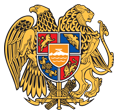 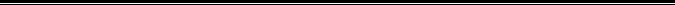 Հայաստանի Հանրապետության Սյունիքի մարզի Կապան համայնք 
ՀՀ, Սյունիքի մարզ, ք. Կապան, +374-285-42036, 060521818, kapan.syuniq@mta.gov.am